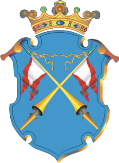 Республика КарелияАДМИНИСТРАЦИЯ КААЛАМСКОГО СЕЛЬСКОГО ПОСЕЛЕНИЯПОСТАНОВЛЕНИЕ11 февраля 2021 г.	 	№ 4Об утверждении порядка осуществления претензионной и исковой работы с просроченной дебиторской задолженностью главным администратором (администратором) доходов бюджета Кааламского сельского поселенияВ соответствии	со	статьей 160.1 Бюджетного	кодекса РоссийскойФедерации, установленными обязательствами по сокращению задолженности, администрируемой	органом	местного	самоуправленияКааламского сельского поселения, и принятию своевременных мер по еёвзысканию, руководствуясь Уставом Кааламского сельского поселения,ПОСТАНОВЛЯЮ:Утвердить Порядок осуществления претензионной и исковой работы спросроченной дебиторской задолженностью главным администратором (администратором) доходов бюджета Кааламского сельского поселения(прилагается).Настоящее постановление опубликовать в средствах массовой информации и разместить на официальном сайте Администрации Кааламского сельского поселения в сети «Интернет».Контроль за исполнением настоящего постановления оставляю за собой.Глава Кааламского сельского поселения                      А.М.Мищенко ПриложениеК постановлению Администрации Кааламского сельского поселения от___________№ПОРЯДОКОСУЩЕСТВЛЕНИЯ ПРЕТЕНЗИОННОЙ И ИСКОВОЙ РАБОТЫ
С ПРОСРОЧЕННОЙ ДЕБИТОРСКОЙ ЗАДОЛЖЕННОСТЬЮ
ГЛАВНЫМ АДМИНИСТРАТОРОМ (АДМИНИСТРАТОРОМ)ДОХОДОВ БЮДЖЕТА КААЛАМСКОГО СЕЛЬСКОГО ПОСЕЛЕНИЯI. ОБЩИЕ ПОЛОЖЕНИЯНастоящий Порядок устанавливает порядок работы главногоадминистратора (администратора) доходов бюджета Кааламского сельского поселения (далее - администратор доходов) при осуществлении претензионной и исковой работы с просроченной дебиторской задолженностью.В целях настоящего Порядка используются следующие основные понятия:деятельность по взысканию просроченной задолженности (взыскание) - юридические и фактические действия, совершаемые администратором доходов, и направленные на погашение должником просроченной дебиторской задолженности;должник - физическое лицо, в том числе индивидуальный предприниматель, или юридическое лицо, не исполнившее денежное или иное обязательство в срок, установленный соответствующим договором (соглашением) и (или) законом, иным нормативным правовым актом. Должником также является поручитель, залогодатель, иное лицо, обязанное в силу закона или договора субсидиарно или солидарно с должником исполнить его обязательство перед кредитором, если иное прямо не предусмотрено Гражданским кодексом Российской Федерации;просроченная дебиторская задолженность - суммарный объем не исполненных должником в установленный срок денежных обязательств;подразделение-исполнитель - орган местного самоуправления, структурное подразделение, муниципальное казенное учреждение, инициировавшее заключение договора (соглашения) либо отвечающее за осуществление расчетов с контрагентами в соответствии со своей компетенцией;ответственное лицо (ответственный) - лицо, назначаемое руководителем подразделения-исполнителя для совершения определенной операции.В целях минимизации объемов просроченной дебиторской задолженности Администратор доходов осуществляет оперативный контроль (мониторинг) за состоянием просроченной задолженности, инвентаризацию просроченной задолженности.Инвентаризация просроченной дебиторской задолженности проводитсяадминистратором доходов ежеквартально в срок до 	числа месяца следующегоза отчетным кварталом.При наличии объективных обстоятельств, на основании коллегиального решения уполномоченной комиссии, должнику может быть предоставлена рассрочка по уплате просроченной дебиторской задолженности.Работа с просроченной дебиторской задолженностью осуществляется в три этапа:претензионный (досудебный) этап;исковой (судебный) этап;принудительное исполнение судебного акта.Контроль за осуществлением претензионной и исковой работы осуществляет руководитель подразделения-исполнителя.ПОРЯДОК ВЕДЕНИЯ ПРЕТЕНЗИОННОЙ РАБОТЫОтветственное лицо не позднее 10 рабочих дней со дня образования просроченной дебиторской задолженности проводит претензионную работу в отношении должника.Претензии должны предъявляться всем должникам без исключения, вне зависимости от суммы просроченной дебиторской задолженности.В случае если направление претензий не предусмотрено условиями договора (соглашения, контракта) или по каким-либо причинам предъявление претензии не является обязательным, то по истечении 30 дней со дня образования дебиторской задолженности она подлежит взысканию в судебном порядке.Претензия должна быть составлена в письменной форме в 2 экземплярах: один остается в подразделении-исполнителе, второй передается должнику.Претензия направляется должнику по месту его нахождения: для физических лиц - по месту регистрации и месту фактического пребывания; для юридических лиц - по месту нахождения, указанному в договоре, и месту нахождения, указанному в Едином государственном реестре юридических лиц на момент подготовки претензии.Претензия и прилагаемые к ней документы передаются нарочным под роспись или направляются по почте с уведомлением о вручении и описью вложения, чтобы располагать доказательствами предъявления претензии.Претензия должна содержать следующие данные:дату и место ее составления;наименование юридического лица (фамилию, имя, отчество индивидуального предпринимателя, физического лица) должника, адрес должника в соответствии с условиями договора;реквизиты договора, на основании которого возникло требование;краткое описание обстоятельств, послуживших основанием для подачи претензии;обоснование, расчет и сумму претензии по каждому требованию;перечень прилагаемых документов, подтверждающих обстоятельства, изложенные в претензии;срок исполнения требования, изложенного в претензии;Ф.И.О. и должность лица, подготовившего претензию;Ф.И.О. и должность лица, которое ее подписывает.ПОРЯДОК ВЕДЕНИЯ ИСКОВОЙ РАБОТЫВ случае если должник не исполнил заявленные в претензии требования в указанный в ней срок, просроченная дебиторская задолженность подлежит взысканию в судебном порядке.Ответственное лицо в течение 5 рабочих дней с даты получения полного (частичного) отказа должника от исполнения заявленных в претензии требований или отсутствия ответа на претензию в указанный в ней срок, определяет достаточность документов для подготовки иска и в течение 10 рабочих дней осуществляет подготовку искового заявления.Перечень документов для подготовки иска:документы, подтверждающие обстоятельства, на которых основываются требования к должнику;расчет взыскиваемой или оспариваемой денежной суммы (основной долг, пени, неустойка, проценты);копии направленных должнику претензий.Подача в суд искового заявления о взыскании просроченной дебиторской задолженности по договорам (контрактам, соглашениям) осуществляется в срок не позднее 15 рабочих дней со дня истечения срока, указанного в претензии о необходимости исполнения обязательств и погашения просроченной дебиторской задолженности.Ответственное лицо в срок не позднее 10 рабочих дней со дня вступления в законную силу судебного акта о взыскании просроченной дебиторской задолженности получает исполнительный документ.РАБОТА ПО СВОЕВРЕМЕННОМУ ИСПОЛНЕНИЮ СУДЕБНЫХАКТОВОтветственное лицо в течение 5 рабочих дней со дня получения исполнительного листа направляет его в органы, осуществляющие исполнение судебных актов.В случае значительной суммы задолженности и наличия информации о принадлежащих должнику объектах недвижимости, ответственное лицо инициирует рассмотрение вопроса о принятия обеспечительных мер в целях исполнения судебного акта и наложении запрета должнику на проведение отчуждения недвижимого имущества.Ответственное лицо ведет учет исполнительных документов, осуществляет мониторинг ведения исполнительного производства и контроль за их исполнением, проводит ежеквартальную сверку результатов исполнительных производств с подразделениями службы судебных приставов.В соответствии с действующим законодательством просроченная дебиторская задолженность, признанная безнадежной к взысканию по установленным основаниям, подлежит списанию.ОТЧЕТНОСТЬ О ПРОВЕДЕНИИ ПРЕТЕНЗИОННОЙ И ИСКОВОЙРАБОТЫАдминистратор доходов бюджета ежеквартально до10числа месяца,следующего за отчетным кварталом, представляют в Администрацию Кааламского сельского поселения (далее - уполномоченный орган) отчет опроведении претензионной и исковой работы (Приложения 1 и 2), а такжеежемесячно до 7 числа месяца, следующего за отчетным, оперативнуюинформацию о состоянии и взыскании задолженности по установленной форме.Уполномоченный орган ежеквартально до 15 числа месяца,следующего за истекшим кварталом, представляет Главе поселения	 отчет о проведении работы по сокращению просроченной дебиторской задолженности и принятию своевременных мер главным администратором доходов по ее взысканию.Отчет о проведенной претензионной и исковой работе	по состоянию на(наименование муниципального образования)Руководитель(наименование муниципального образования)Исполнитель:Отчет о проведенной претензионной и исковой работе	по состоянию на(наименование муниципального образования)Исполнитель:Nп/пНаименованиедолжникаИННКБКПросрочеинаядебиторскаязадолженность,ру&ДатавозникновениязадолженностиПретензияПретензияПретензияИсковое заявлениеИсковое заявлениеИсковое заявлениеИсковое заявлениеИсковое заявлениеИсковое заявлениеИсковое заявлениеИсковое заявлениеВ работе на конецпериода,руб.Nп/пНаименованиедолжникаИННКБКПросрочеинаядебиторскаязадолженность,ру&Датавозникновениязадолженностидатанаправленияпретензиипредъявлено,ру&оплачено,ру&датанаправления в судпредъявлено,ру&неудовлетворе но, руб.оплачено доброволь но, руб.прекратиливзыскание,руб.датанаправленияисполнительногодокументавзысканоФССП,руб.возвращено ФССП, руб.В работе на конецпериода,руб.i23456789101112131415161718i23Главный администратор (администратор) доходов бюджета,наименованиезадолженностиУстановлен временной период смомента возникновениязадолженности для направления претензииУстановлен временной период смомента возникновениязадолженности для направления претензииУстановлен временной период смомента возникновениязадолженности для направления претензииУстановлен временной период с момента неисполнения обязательств для направления документов дляподготовки искаУстановлен временной период с момента неисполнения обязательств для направления документов дляподготовки искаУстановлен временной период с момента неисполнения обязательств для направления документов дляподготовки искаУстановлен срок, в течение которого готовится исковое заявление в судУстановлен срок, в течение которого готовится исковое заявление в судУстановлен срок, в течение которого готовится исковое заявление в судОпределен срок для направления документов в ССП для возбуждения исполнительного производстваОпределен срок для направления документов в ССП для возбуждения исполнительного производстваОпределен срок для направления документов в ССП для возбуждения исполнительного производстваСПРАВОЧНО:СПРАВОЧНО:СПРАВОЧНО:Главный администратор (администратор) доходов бюджета,наименованиезадолженностиУстановлен временной период смомента возникновениязадолженности для направления претензииУстановлен временной период смомента возникновениязадолженности для направления претензииУстановлен временной период смомента возникновениязадолженности для направления претензииУстановлен временной период с момента неисполнения обязательств для направления документов дляподготовки искаУстановлен временной период с момента неисполнения обязательств для направления документов дляподготовки искаУстановлен временной период с момента неисполнения обязательств для направления документов дляподготовки искаУстановлен срок, в течение которого готовится исковое заявление в судУстановлен срок, в течение которого готовится исковое заявление в судУстановлен срок, в течение которого готовится исковое заявление в судОпределен срок для направления документов в ССП для возбуждения исполнительного производстваОпределен срок для направления документов в ССП для возбуждения исполнительного производстваОпределен срок для направления документов в ССП для возбуждения исполнительного производстваИнвентаризация просроченной дебиторской задолженности (ПДЗ)Инвентаризация просроченной дебиторской задолженности (ПДЗ)Инвентаризация просроченной дебиторской задолженности (ПДЗ)Главный администратор (администратор) доходов бюджета,наименованиезадолженностипоНПАколичествослучаевналичияоснованийдлянаправленияпретензииколичествопретензий,направленных впределахустановленн ого срокапоНПАколичествослучаевналичияоснованийдлянаправлениядокументовдляподготовкиискаколичествоматериалов,направленныхдлядокументовдляподготовкиискапоНПАколичествослучаевналичияоснований для направленияисковогозаявления всудКоличествоисковыхзаявлений,направленныхв судпоНПАколичествоисполнительныхдокументов,подлежащихнаправлению вподразделениеССПколичествоисполнительныхдокументов,фактическинаправленныевподразделениеССПпериодичность проведения по НПАколичествоинвентаризаций,подлежащихобязательномупроведениюколичествофактически проведенных инвентаризац ий ПДЗ